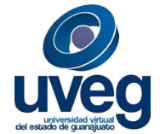 Ficha TécnicaCodificaciónF-DIREMS-031Ficha TécnicaNo. Rev.0Ficha TécnicaEmisión15/04/2015Nombre del EventoFecha del EventoActividades más DestacadasNúmero de Alumnos AsistentesNúmero de Docentes AsistentesAsuntos GeneralesOtros